Lesson 1Electrochemical CellsThere are two types of electrochemical cell:Galvanic cells convert chemical energy into electrical energy; a spontaneous (ΔG = -ve) reaction is allowed to take place, with the reacting solutions connected electrically but not chemically; the solutions form a positive electrode (cathode) at which reduction takes place and a negative electrode (anode) at which oxidation takes place; as a result an electromotive force is set up and current can flow; the difference between the electrode potentials (E) at each electrode is the emf of the cellElectrolytic cells convert electrical energy into chemical energy; a non-spontaneous (ΔG = +ve) reaction is forced to take place by driving electrons around a circuit, which includes an aqueous solution, in the opposite direction to that in which they would move if a spontaneous reaction was taking place; this process is known as electrolysisA Galvanic cell can be converted into an electrolytic cell if an external voltage is applied which is greater than the emf which the cell would generate if the cell were operating Galvanically (known as the back emf); this forces the non-spontaneous reaction to take place and this is how cells are re-chargedGeneral principles of electrolysis at low voltagesA minimum external voltage, known as the decomposition potential or back emf, is required to electrolyse a solution; below this voltage, very little current can flow; the minimum voltage required depends on the ECELL of the reaction taking placeOnce the minimum voltage required for electrolysis is reached, the current will start to increase rapidly, due to the reduction of cations at the cathode (negative) or the oxidation of anions at the electrode (positive) which allows current to flowOnce the electrolysis has started, the concentration of electroactive ions at the electrode starts to decrease; this creates a concentration gradient which causes the electroactive ions to migrate faster to the electrode, which in turn increases the currentOnce the concentration of cations around the electrode has fallen to zero, the concentration gradient has reached a maximum (which is the concentration of the solution); the ability of ions to move to the electrode then becomes a limiting factor and the current stops increasing rapidly, the maximum increase in current due is called the diffusion current (iD); it is proportional to the concentration of the solution and can therefore be used as the basis for quantitative analysisThe potential at which the current rises sharply is characteristic of the ion being reduced; it is taken to be the voltage at which the current has risen to half of the diffusion current () and is known as the half-wave potential (E1/2); it is an intrinsic property of an ion at a particular temperature and can be used to identify the ionThe resulting graph of current against applied voltage looks as follows: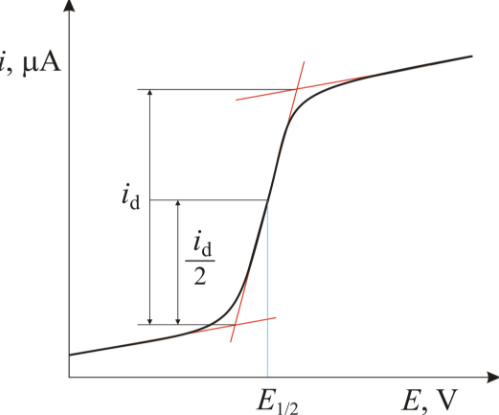 If there is more than one cation in solution, other sharp increases in current will be observed at slightly different voltagesLesson 2Principles of polarographyPolarography is an analytical technique which in which voltage-current graphs obtained during electrolysis at low voltage are used for the quantitative and qualitative analysis of ions in solution, using an instrument known as a polarograph.A polarograph consists of an electrolytic cell; the cathode is a dropping mercury electrode, which is a fine capillary through which mercury drops slowly onto the anode; the anode is usually a calomel electrode, which provides a stable potential: Hg2Cl2(s) + 2e-2Hg(l) + 2Cl- (electrode potential of saturated solution of KCl at 25 0C = 0.251 V); the electrolytic cell is connected to a potentiometer which allows the voltage to be changed gradually; the circuit also includes a galvanometer which can record small changes in current: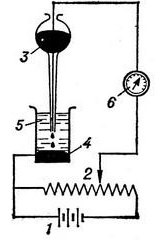 1 – battery, 2 potentiometer, 3 – dropping mercury electrode; 4 – calomel electrode; 5 solution to be analysed; 6 - galvanometerThe resulting graph of current against voltage is a polarogram.Important features of a polarograph:The anode is non-polarisable, which means that behaves as a good conductor and its potential remains constant; the large surface area of the anode decreases its polarizability furtherThe cathode is polarisable, which means it is difficult for current to actually flow between solution and electrode and the electrode behaves as a capacitor; the small surface area of the cathode increases its polarizabilityThe dropping of the mercury continually exposes fresh electrode to the electrolyte and prevents the products of electrolysis from accumulatingMercury is a suitable choice of cathode becausethe small droplets can be reproduced exactlyhydrogen has a high over-voltage on mercury so the technique can be used in acid solutionsmercury forms stable alloys (amalgams) with many metals which can be analysed if the amalgam is used as the material at the electrode and it is made the anodeThe electrolysis should take place adding an excess of salt with an inert cation; this salt carries most of the current and thus means that the cation under investigation makes little contribution to the electrical gradient; the concentration of base electrolyte should be at least 50 times larger than reducible ionOxygen must be removed from the solution as its reduction half-reactions significantly affect the current-voltage relationshipThe limits of operation of the dropping mercury electrode are -2.4 V (at potentials more negative than this even the most inert cation - tetramethylammonium - can be reduced) and +0.6 V (at potentials more positive than this the mercury can be oxidised)Polarography can be used to identify and estimate trace metallic impurities in commercial chemicals, particularly foods and fuels; it can also be used for the estimation of gases, especially oxygenPolarography works best as concentrations between 0.01 moldm-3 and 1 x 10-6 moldm-3Lesson 3Diffusion currentThe rate of flow of a cation A through a solution is given by vA = kA, where  is the electrochemical gradient, and kA is a constant linked to the diffusion coefficient DA;   in turn depends on the concentration gradient  and the potential gradient  as follows: = zAF + RTThe flux fA of cation through a solution is the product of the velocity of each ion and the concentration of A (CA) 	fA = vACA = Therefore fA = CAkAzAF + CAkARTbut CA = 		so fA = CAkAzAF + kART (Equation 1)The total current flowing I = AFΣ(fz), so  = Σ(fz) = Σ(Ckz2) + RTΣThis expression can be rearranged to get an expression for :Σ(Ckz2) =  – RTΣso  = ( - RTΣ)This can be substituted into equation 1 to give: fA = ( - RTΣ) + kART (Equation 2)The contribution made by A to the current based on the electrical gradient iA = CAkAzAFbut the total current due to the electrical gradient = Σ(Ckz2)therefore the transport number tA of A in the solution be expressed as:	tA =  (Equation 3)Equation 3 can be rearranged to give  =  and this can be substituted into Equation 2 to give:fA = ( - RTΣ) + kART (Equation 4)The first part of this expression ( - RTΣ) gives the flux of A due to the potential gradient.The second part of this expression kART gives the flux of A due to the concentration gradient.If CA is very small compared to the total concentration of ions, then the value of tA is very small. Under these conditions, the equation can be simplified to:fA = kART = DA where DA is the diffusion coefficient of ion AThe current I is therefore I = AFzADAIn other words, in the presence of a supporting electrolyte in much larger concentration than the electroactive anion, the current is directly proportional to the concentration gradient.As the concentration at the electrode falls, the value of , and hence the current, gradually increases. In order to find the value of the  at a particular time, it is necessary to solve Fick’s 2nd law of diffusion (); it can be shown that  =  When the concentration of A at the electrode has reduced to zero, the current becomes the diffusion current.Therefore the diffusion current I =  = CAzAFThe main factor preventing a steady diffusion current is convection. For ID to be steady, it is necessary to avoid the formation of convection currents; in the dropping mercury electrode, this is achieved by replacing the electrode before the diffusion layer is thick enough for convection currents to formThe expression for the diffusion current at a dropping mercury electrode can be derived as follows:If the rate of flow of mercury (m) is constant, m =   =   so r3 =  =    = kt where k =    surface area A = 4πr2 = 4πI = zAFADA = 4πzAFDAIf the diffusion is considered linear, the limiting value of  = So IDt = 4πzAFDA = 4FzAA correction needs to be applied to this equation because the expanding size of the drop slows down the increase in thickness of the diffusion layer, causing a larger concentration gradient. Ilkovic showed that this factor was equal to , which gives IDt = 4FzAk =     so  so IDt = zAIt the lifetime of one drop is τ, then ID = dt =  = zASo ID = XzA in which X is a complex constant based on F and ρID = XzA is known as the Ilkovic equationThe Ilkovic equation makes ID directly proportional to CA for any given ion, provided that temperature, concentration of base electrolyte, m and τ are also constantThe limitations of the Ilkovic equation are that:It is based on linear diffusion; the equation is only valid using spherically symmetrical diffusion if the thickness of the diffusion layer is small compared to the size of the drop; as a result it does not accurately express the dependence of ID on τ and m;  should be a constant for any given electrolyte but experiments show that this is not the case; as a result calibration is often necessary if the values of m and τ change, which is often the case with a change of capillaryadjustments can be made by using more complex models of spherically symmetrical diffusion which improve the agreement but make the equation even more complexThe accuracy of the Ilkovic equation relies on accurate values of DA being available; in practice these can only be easily calculated at infinite dilution ()Lesson 4Half-wave potentialConsider the electrode reaction O + ne  R[O] = molarity of O in the solution; [O]e = molarity of O at the electrode[R] = molarity of R in the solution; [R]e = molarity of R at the electrodeThe electrode potential will depend on the relative concentration of [O]e and [R]e according to the Nernst equation: E = Eo + ln()When the external applied voltage is equal to this potential, the oxidation and reduction processes will be at equilibrium; the current due to oxidation will be equal to the current due to reduction; the equation for the current at an electrode is given by: I = ;   is a constant at a particular moment so can be simplified to k, so I = For reduction, I = k√Do([O] – [O]e) and ID = k√Do[O]I = k√Do[O] - k√Do[O]e = ID - k√Do[O]eTherefore [O]e = For oxidation, [R] = 0 so I = k√Dr[R]eTherefore [R]e = Therefore  =  =  = Therefore E = Eo + ln() + lnAt E1/2,  = 1So E1/2 = Eo + lnln is usually very small, so E1/2 is usually very close to E0. It is, however, necessary to use the E0 values for the mercury amalgam rather than for an inert electrode.A more general expression for the variation of current with applied voltage is given by E = E1/2 + ln()A plot of ln() against Eo will give a straight line of gradient  and y-intercept E1/2; this can be used to determine E1/2 and nLesson 5Use of polarography to study complex ionsConsider the following equation for the formation of a complex ion:		Mx + pLy  [MLp]x+pyThe stability constant Kstab for this complex can be written as: Kstab =  At the cathode, the complex will dissociate into its free ions and be reduced:		Mx + ne  Mx-nThe electrode potential will depend on the relative concentration of [Mx]e and [Mx-n]e according to the Nernst equation: E = Eo + ln()[Mx]e depends on [[MLp]x+py]e; assuming that [Ly]e is not significantly different from [Ly], the relationship can be represented as: [Mx]e = At equilibrium the current due to reduction is due to the current due to oxidationFor reduction, given that almost all of Mx is complexed:	I = k√DC([[MLp]x+py] – [[MLp]x+py]e) and ID = k√Do[[MLp]x+py]	Therefore [[MLp]x+py]e =  and [Mx]e = For oxidation, [Mx-n] = 0 so I = k√Dr[R]e and [Mx-n]e = So  = [Mx]e = Therefore E = Eo + ln() + ln - lnKstab - ln[Ly]At E1/2,  = 1So E1/2 = Eo + ln - lnKstab - ln[Ly]Given that ln is generally very small, E1/2 = Eo - lnKstab - ln[Ly]A graph of E1/2 against ln[Ly] should therefore give a straight line with:		gradient -  		y-intercept Eo - lnKstabThis allows p and Kstab for the complex ion to be deduced.Lesson 6Pulse polarographyTraditional polarography has largely been replaced with various forms of pulse polarography, which allows ID and E1/2 to be determined with greater sensitivity. There are three main types of pulse polarography:Normal Pulse PolarographyIn normal pulse polarography, the potential is kept constant for most of the drop cycle at a value which means that only residual current can flow. The potential of interest is applied only at the last stage of the drop-life for a few milliseconds. This process is repeated for each drop, with a higher potential of interest being applied each time but the same base potential being used.This technique limits the thickness of the diffusion layer which means in better agreement with the Ilkovic equation. It also means that a significantly larger current is obtained (150 μA for a 0.001 moldm-3 solution compared with 10 μA for normal polarography), which in turn means that much smaller concentrations can be detected.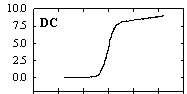 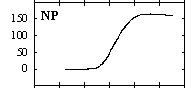 	DC (regular) polarogram		NP (normal pulse) polarogramDifferential Pulse PolarographyIn differential pulse polarography, the potential is kept constant for most of the drop cycle at a value which means that only residual current can flow, but the base potential is increased after each drop; the current is measured twice; firstly just before the potential is increased and then just before the end of the cycle; the difference between the two currents is measured and plotted as a function of base potential. The curve reaches a peak:the height of the peak is proportional to the concentrationthe Epeak = E1/2 – 0.5ΔE, where ΔE is the change in base potential in between each drop 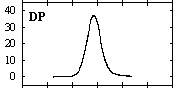 	DC (regular) polarogram	DP (differential pulse) polarogramSquare Wave PolarographyIn square wave polarography, the same technique is used as in DPP but the entire range of potentials is applied within the lifetime of a single drop.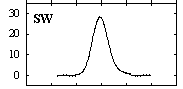 	DC (regular) polarogram	SW (square wave) polarogramLesson 7ChronopotentiometryIn chronopotentiometry, a constant current is applied between the electrodes and the potential of one electrode is measured relative to a reference electrode. A graph of potential against time is plotted.The solutions are not generally stirred and contain an excess of a supporting electrolyte; under these conditions, diffusion is the principle mechanism of mass transport of the electroactive species.Once a current is applied, a redox reaction will take place at the electrode under investigation (usually the cathode); O + ne == R; the potential at the electrode will depend on the relative values of [R] and [O] at the electrode: E = Eo - As the reaction starts the potential increases quickly to the decomposition potential; initially [R]e = 0 so E = Eo + ; over time, [R]e increases and [O]e decreases, so E increases slightly until there is insufficient O remaining to sustain the current; when this happens a different reduction reaction is required and the potential increases sharply until it reaches the decomposition potential of the next reactionTransition time is the time between cell turn on and the rapid change in potential is known as the transition time (τ)A typical chronopotentiogram looks like this: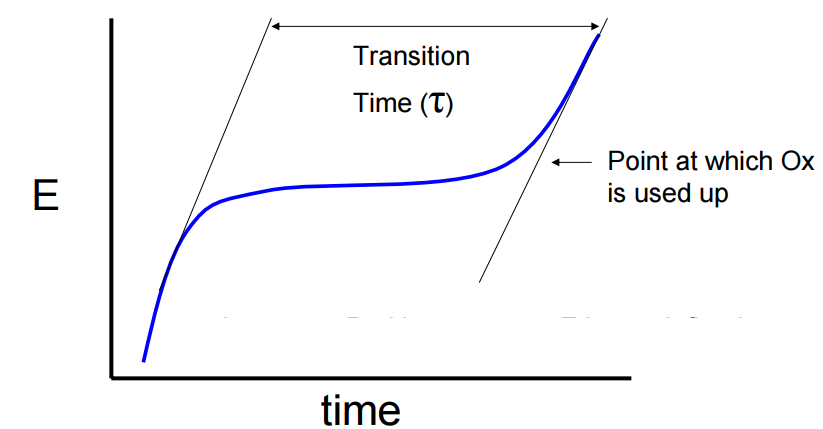 It can be shown that ; this is known as the Sand Equation; the main limitation of the Sand equation is the difficulty involved in measuring transition time accurately, because it is difficult to account for the current due to the capacitance of the cell; obtaining accurate values for Do can also be problematicThe V at  is equal to the half-wave potential, so chronopotentiometry can also be used in qualitative analysisChronopotentiometry vs PolarographyIt is easier to account for the change in potential due to the resistance of the solution if the current is constant; in polarography, the current varies so it is more difficult to account forThe Sand equation does not require a correction for spherical diffusion, so there is better theoretical agreement between τ and [O] than there is between ID and [O]; this also means that chronopotentiometry is better at measuring diffusion coefficientsChronopotentiometry can measure a wider range of concentrations than polarographyTransition times cannot be measured as accurately as diffusion currentsTransition times are affect by capacitance current and it is very difficult to control this in chronopotentiometryFor these reasons, chronopotentiometry is mainly used in electrode kinetic studies.Lesson 8Amperometry and Amperometric TitrationsAmperometry is the analysis of a solution based on the current produced when the solution is electrolysed at constant voltage The most common type of amperometry is amperometric titration, in which the current is measured as function of volume of solution B (titrant) added to solution A (titrand) at constant voltage; if the applied voltage is below that required to decompose the base solution, a diffusion current is measured; the variation of diffusion current with volume of titrant added can be used to find the equivalence point of the titration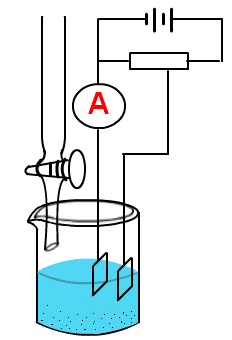 Examples of amperometric titration curves when current is diffusion-controlled:eg precipitation titration of Pb2+ against SO42-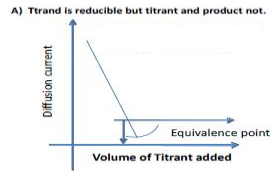  eg precipitation titration of SO42- against Pb2+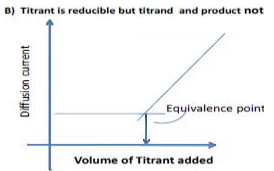  eg precipitation titration of Pb2+ against Cr2O72-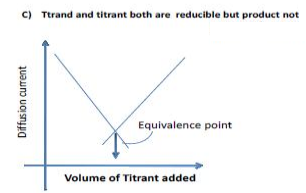 Potentiometric TitrationsPotentiometric titrations involve the measurement of the change in potential at an electrode with the volume of titrant added; the current is kept constant; the potential will depend on the concentration of the electroactive species; when this is completely eliminated from the solution, the potential will change sharplyThe apparatus used is the same as with an amperometric titrationThe equivalence point is sometimes more accurately measured using dE/dV or even using d2E/dV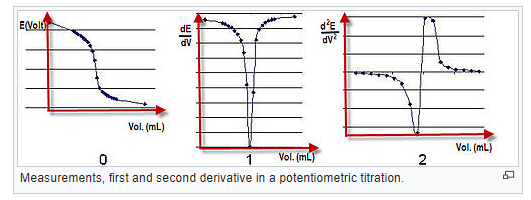 Lecture 9Decomposition of waterReduction: H+ + e  ½H2 Ero = 0.00 V		Er = Ero + ln[H+]; n = 1 so Er = Ero + ln[H+]Oxidation: OH-  ½O2 + ½H2O + e Eoo = +0.40V	Eo = Eoo - ln[OH-]; n = 1 so Eo = Eoo + ln[OH-]Er – Eo = Ero – Eoo + ln[H+] + ln[OH-] = Eo + ln([H+][OH-]) = Eo + lnKw = - 0.40 – 0.83 = -1.23 VThis value depends on Kw and not on [H+] or [OH-], so the decomposition of water is independent of pHBack emfThe potential difference between two electrodes during electrochemical reactions is always lower than the applied potential difference in electrolytic cells; the difference is called the back emfIn all cells, back emf is caused by the tendency of the products of the electrochemical process to reverse their reactionThe back emf always reduces the potential difference between the electrodes, so during electrolysis it results in a lower potential difference across the electrodes than the applied emf, which means that no current flows until the back emf is exceededAll electrolytic cells demonstrate a back emfSome electrodes also show overpotential – this is not the same as back emfIrreversible Electrode PhenomenaOverpotentialIn electrolytic cells, overpotential is the potential difference which must be applied over and above the theoretical decomposition potential in order to liberate a substance at an electrode; Eobs = Ecalc + η, where η is the overpotentialIn Galvanic cells, overpotential is the decrease in in emf of a cell from its theoretical value based on the relative concentrations of oxidant and reductant in solution Overpotential is caused by the polarisation of electrodes during the operation of the cell; the polarisation of the electrodes is caused by a difference arising between the concentration of species at the electrodes and the concentration of species in the bulk solutionThere are two causes of polarisation:Concentration polarisation occurs when the rate of the reaction at the electrode is limited by the ability of the species to diffuse to the electrode; as a result, the concentration of the electroactive species at that electrode is lower than predicted, changing the potential at the electrode; concentration polarisation can be minimised by effective agitation of the solutionActivation polarisation occurs when the rate of the reaction at the electrode is limited by one of the steps in the electrode reaction being slow – in other words, the electroactive species diffuses to the electrode faster than it can be discharged; and the current cannot flow freely between the electroactive species and the electrodeThe overpotential due to concentration polarisation can be calculated from the Nernst equation:The expected potential is based on the bulk concentration of O: Eexp = Eo + ln[O], but the observed potential is Eobs = Eo + ln[O]e; the overpotential η therefore is: Eexp – Eobs = lnThe current I at the electrode is given by I = nFD = nFDso [O] – [O]e =  and [O]e = [O] – the diffusion current ID is reached when [O]e = 0: at this point I = ID		therefore [O] =  and ID = 		so  =  =  = 1 – , so  = 1 -  = so the concentration overpotential η = lnActivation potential is explained by considering the various stages involved in an electrode reaction; for example, the stages in the discharge of hydrogen at a cathode are as follows:Migration of ions to the cathodeTransfer of an electron to from the cathode to the hydrogen ion (H3O + e− ⟶ H2O + H⋅)Dehydration of the ionAdsorption of hydrogen atoms onto the electrodeCombination of H atoms to form H2Desorption of H2 from the cathodeThere are different theories of hydrogen overpotential depending on which of the above steps is the rate determining step:Catalytic theory of hydrogen overpotentialThis theory assumes that the combination of H atoms to form H2 is the slow step, and that the metal surface becomes saturated with adsorbed H atoms, which prevents discharge, slows the reaction down and requires an additional potential to compensate for it; this explains why metals known to catalyse the production of hydrogen create a much lower overpotential than metals which do not catalyse the reactionSlow discharge theory of hydrogen overpotentialThis theory assumes that the transfer of electrons from the electrode to the cation is the slow step, and that this step requires an activation energy which is supplied by the overpotentialMost electrodes involving a metal and its ion in solution are reversible and cause negligible activation overpotentials, but activation overpotentials are most commonly found in gas electrodes, especially involving hydrogenIntroduction to PolarographyDiffusion CurrentHalf-wave potentialPolarographic analysis of complex ionsAbnormal Polarographic WavesChronopotentiometryAmperometric TitrationsPotentiometric TitrationsGeneral Principles of Electroanalytical ChemistryOverpotential and other electrolytic phenomenatypeTitrandTitrantProductAreduciblenon-reduciblenon-reducibleBnon-reduciblereduciblenon-reducibleCnon-reduciblenon-reducibleReducible1.What is meant by the terms:What is meant by the terms:(a)Decomposition potential(b)Back emf2.(a)What is polarography?(b)What is the difference between a polarograph and a polarogram? Draw diagrams to show the main features of each.(c)Use your polarogram to explain how polarography can be used in both quantitative and qualitative analysis.(d)Give three common applications of polarography.3.Explain why mercury is a suitable choice of material for the cathode.Explain why mercury is a suitable choice of material for the cathode.5.The full expression for the rate of discharge at the metal ion Mn+ at the cathode due to electrical migration and diffusion is given by:fA = ( – RTΣ) + DMThe full expression for the rate of discharge at the metal ion Mn+ at the cathode due to electrical migration and diffusion is given by:fA = ( – RTΣ) + DM(a)Explain how the use of a supporting electrolyte allows this expression to be simplified tofM = DM(b)Hence derive an expression linking the current at an electrode to the concentration gradient, in the presence of a supporting electrolyte.(c)Fick’s Law of diffusion relates the concentration gradient to the rate of change of concentration as follows: This equation can be solved to show that  =  when [M] has reduced to zero at the electrode.Hence derive an expression for the diffusion current ID(d)Derive an expression for the surface area of mercury at the dropping electrode in terms of the flow rate m, the density of mercury and the time.(e)Hence show that ID is proportional to (f)Show that the average current throughout the lifetime of a drop is directly proportional to the time interval between drops (τ). (g)Hence derive the Ilkovic equation.(h)Discuss some of the limitations of the Ilkovic equation.6.(a)For the equation O + ne  R, use the Nernst equation to write an expression for the potential E at the electrode in terms of Eo, n, [O]e and [R]e(b)Show that [O]e =  and that [R]e = (c)Hence show that  = E0 + ln(d)Discuss the validity of the approximation that  = E0.7.An electroactive species gives a cathodic reduction wave with a diffusion current of 10 μA. The following data were obtained from the polarographic wave:Use the data to deduce graphically the value of the half-waye potential and the value of n in the reduction half-equation.An electroactive species gives a cathodic reduction wave with a diffusion current of 10 μA. The following data were obtained from the polarographic wave:Use the data to deduce graphically the value of the half-waye potential and the value of n in the reduction half-equation.8.(a)Write an equation for the formation of the complex ion [MLp]x+py and hence write an expression for the stability constant Kstab of the complexWrite an equation for the formation of the complex ion [MLp]x+py and hence write an expression for the stability constant Kstab of the complex(b)The value of E1/2 for a complex ion can be shown to be E1/2 = Eo - lnKstab - ln[Ly] The value of E1/2 for a complex ion can be shown to be E1/2 = Eo - lnKstab - ln[Ly] (i)Explain the meaning of the terms in this expression(ii)Show how the expression can be used to deduce values for p and Kstab9.State three types of pulse polarography. In each case, describe how the potential is varied and state how the polarogram differs from conventional direct current polarography.10.(a)What is transition time (τ) in chronopotentiometry?(b)Draw a typical potential-time curve encountered in chronopotentiometry, and hence illustrate one graphical method of determining transition time (τ)(c)The transition time (τ) in chronopotentiometry is related to the concentration of electroactive species ([O]) by the Sand Equation: Explain the meaning of the remaining terms in the Sand equation and give two problems associated with determining [O] by this method.11.(a)State three advantages of chronopotentiometry over polarography(b)State two advantages of polarography over chronopotentiometry12.(a)What is amperometry?(b)Draw three different shapes of curves obtained in amperometric titrations; in each case, suggest a possible titrand and titrant which could give each type of curve and explain the shape of the curves obtained.13.(a)What is a potentiometric titration?(b)During a potentiometric titration, NaCl was added gradually to a solution of AgNO3 and the potential at the cathode measured. The following data were obtained:Plot a graph of ΔE/ΔV against V and hence determine the equivalence point of the titration to two significant figures.14.(a)Name the electroanalytical method used to obtain the following graphs:potential vs volume of titrantcurrent vs volume of titrantcurrent vs potentialpotential vs time(b)Sketch a typical graph for each method(c)Briefly explain the principles behind each method(d)Describe the instrumentation used for each method15.(a)Explain the meaning of back emf in electrolytic cells and explain what causes it.(b)What is meant by the polarisation of electrodes and what are the two causes of electrode polarisation?(c)Why are the decomposition potentials of acids and bases the same?16.(a)What is overpotential? State the two causes of overpotential.(b)Show that concentration overpotential is given as ΔE = . Explain fully the meaning of ID and I.(c)Explain why the experimental decomposition potential of acids and bases (1.70 V) is different from the theoretical value of 1.23 V17.(a)List the stages involved in the discharge and evolution of H2 at the cathode during electrolysis.(b)Outline two theories of hydrogen overpotential.